ΠΑΝΕΠΙΣΤΗΜΙΟ ΘΕΣΣΑΛΙΑΣ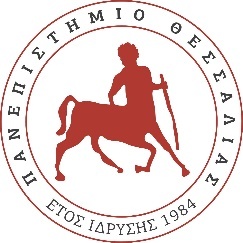 ΣΧΟΛΗ ΕΠΙΣΤΗΜΩΝ ΥΓΕΙΑΣΚΟΣΜΗΤΕΙΑΚΤΙΡΙΟ ΒΙΒΛΙΟΘΗΚΗΣ, 1ος ΟΡΟΦΟΣΤαχυδρομική Διεύθυνση:  ΠΑΝΕΠΙΣΤΗΜΙΟΥ 3, 41500 – ΒΙΟΠΟΛΙΣ, ΛΑΡΙΣΑΤηλέφωνο: 2410685745-6-7 | Τηλεομοιοτυπία: 2410685541 | Ηλεκτρονική Διεύθυνση: kosmitia_sey@uth.grΔΕΛΤΙΟ ΤΥΠΟΥΠραγματοποιήθηκαν, μέσωτης διαδικτυακής πλατφόρμας  epresence, την Δευτέρα 23 και την Τετάρτη 25 Νοεμβρίου 2020, οι τελετές ορκωμοσίας των μεταπτυχιακών και προπτυχιακών αποφοίτων της Σχολής Επιστημών Υγείας , ενώπιον του Κοσμήτορα Καθηγητή Ιωάννη Στεφανίδη. Ορκίσθηκαν οι απόφοιτοι των ΤμημάτωνΙατρικής (Λάρισα), Κτηνιατρικής (Καρδίτσα), Βιοχημείας & Βιοτεχνολογίας (Λάρισα), Φυσικοθεραπείας (Λαμία) και Νοσηλευτικής (Λάρισα).Συγκεκριμένα, 212 απόφοιτοι του Τμήματος Ιατρικής, 32 του Τμήματος Κτηνιατρικής, 109 του Τμήματος  Βιοχημείας & Βιοτεχνολογίας, 19 του Τμήματος Φυσικοθεραπείας και 102 του Τμήματος Νοσηλευτικής  της Σχολής Επιστημών Υγείας.	Τις τελετές ορκωμοσίας χαιρέτισαν ο Αντιπρύτανης Οικονομικών, Προγραμματισμού και Ανάπτυξης του Πανεπιστημίου Θεσσαλίας Καθηγητής Χαράλαμπος Μπιλλίνης, ο Κοσμήτορας της Σχολής Επιστημών Υγείας Καθηγητής Ιωάννης Στεφανίδης, ο Προέδρος του Τμήματος Ιατρικής Καθηγητής Αθανάσιος Γιαννούκας, ο Πρόεδρος του Τμήματος Κτηνιατρικής Αναπληρωτής Καθηγητής Βασίλειος Παπατσίρος, ο Πρόεδρος του Τμήματος Βιοχημείας&Βιοτεχνολογίας Καθηγητής Δημήτριος Καρπούζας, ο Πρόεδρος του Τμήματος Φυσικοθεραπείας Καθηγητής Νικόλαος Στριμπάκος και εκ μέρους του Προέδρου του Τμήματος Νοσηλευτικής Καθηγητή Κωνσταντίνου Γουργουλιάνη η Αναπληρώτρια Καθηγήτρια Φωτεινή Μάλλη. Από τα Προγράμματα Μεταπτυχιακών Σπουδών οι Διευθυντές: Καθηγητής Αλέξανδρος Δαπόντε, Καθηγητής Σπυρίδων Ποταμιάνος, Καθηγήτρια Ασπασία Τσέζουκαι ο Αναπληρωτής Καθηγητής Δημήτριος Μόσιαλος. Επίσης παρίσταντο Καθηγητές από όλα τα ανωτέρω Τμήματα της Σχολής Επιστημών Υγείας.ΓΡΑΜΜΑΤΕΙΑ ΣΧΟΛΗΣ ΕΠΙΣΤΗΜΩΝ ΥΓΕΙΑΣ